Innovation in teaching learning process[1] Name of the Innovation activity: Video Presentation on Given Topic[2] Course code and course name: 1MEOE304, Industrial Management and Operational Research[3] Program and Class: Mechanical Engineering, T.Y B.Tech[4] Name of Faculty: Mr. S.T. Ghutukade[5] Introduction: Begin with a brief introduction to Operations Research (OR) and its significance in problem-solving.  Highlight the complexity of OR concepts and the challenges students may face in understanding them through traditional teaching methods.Videos allow to explain complex OR concepts using visual aids, animations, and real-life examples. This can help students grasp difficult topics more effectively compared to traditional text-based resources. Video content tends to be more engaging and entertaining for students compared to static text or lectures. This gives students the flexibility to navigate through the content at their own pace and focus on areas they find challenging. [6] Motivation/Purpose of innovative techniqueEnhanced Understanding of Operation Research concept and  Numerical. Real-World Relevance Empowerment Through PresentationInterdisciplinary Learning OpportunitiesPromotion of Innovation and Creativity[7] Suitability of technique over course contentExam preparation videos serve as a valuable supplementary resource alongside textbooks, lecture notes, and practice problems. They provide an additional layer of support for students to reinforce their understanding of OR concepts and prepare more effectively for exams. [8] Procedure FollowedStudents have to prepare notes of selected topic and prepare video presentation. They have to create Youtube Channel and upload their videos on the channel.Other students can use the topic video for the preparation of examination.[9] Evaluation process followedCase studies are evaluated on the basis of student’s presentation skill, Content delivered by them.[10] Outcome1. Enhanced Engagement: new approach increased student interest and participation in OR topics.2. Improved Understanding: students demonstrated deeper comprehension and application of OR concepts.3. YouTube's comment section enables students to ask questions, share their thoughts, and provide feedback on the exam preparation videos.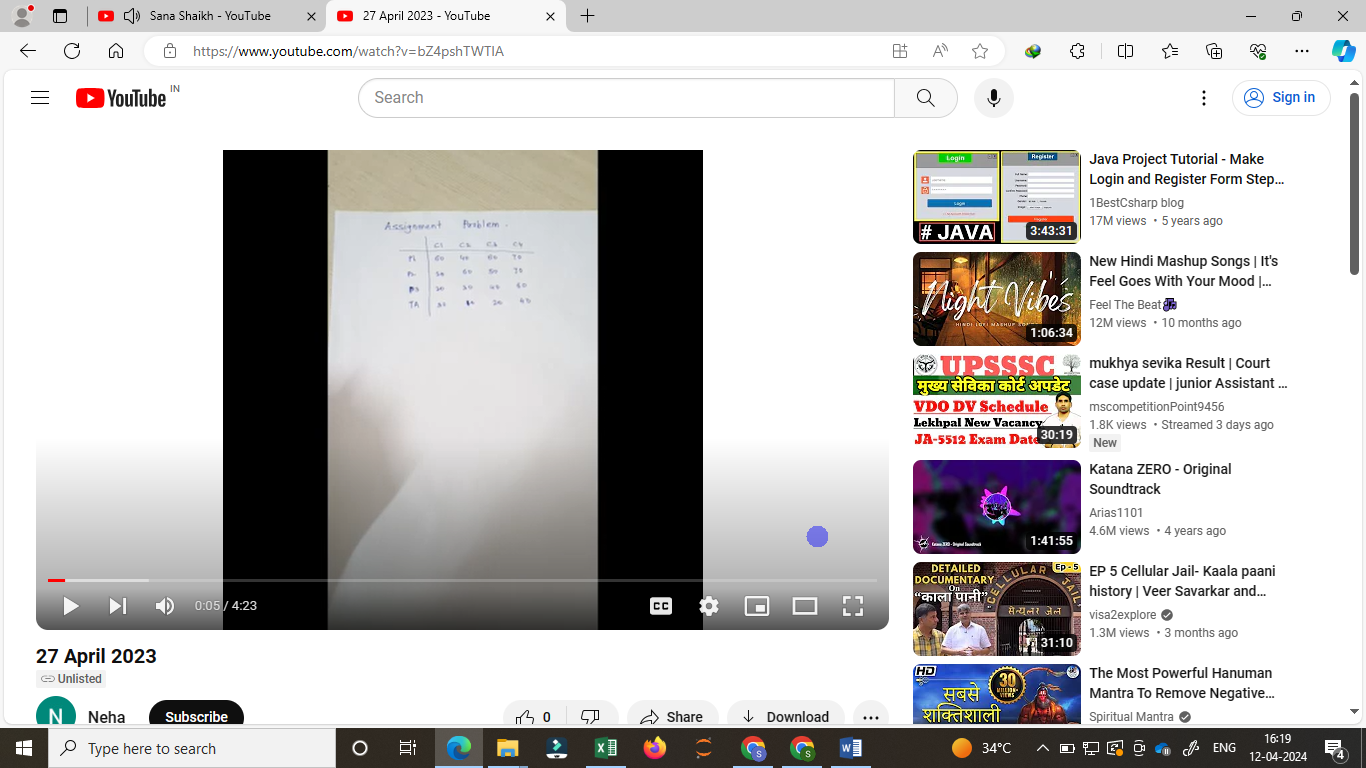 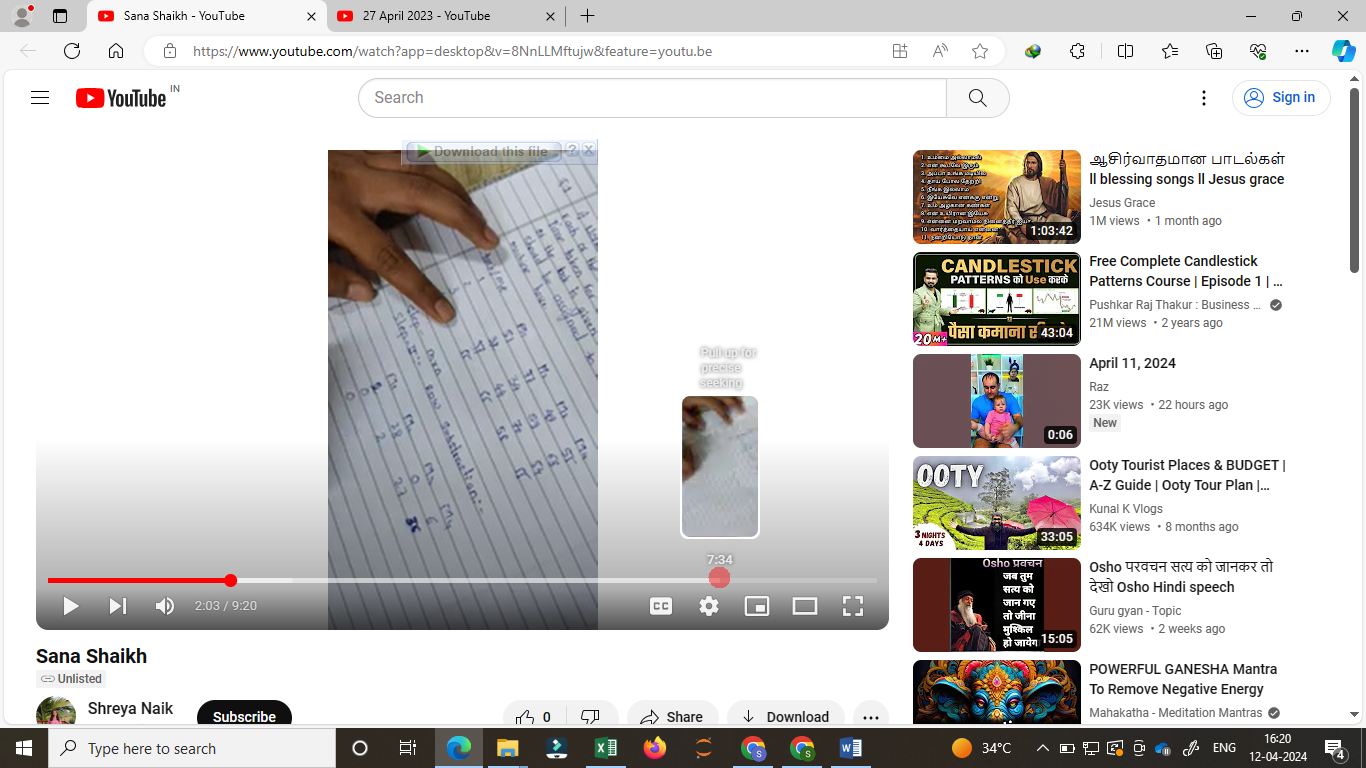 Links of YouTube Channels of StudentName of student TopicYouTube channel LinkAditya Satish DalviTransportation problem - North-west corner rulehttps://youtu.be/1hDZgvY8QfQMadhuri Mahadev Metkar Assignment Model https://youtu.be/ov-gUJlG1-0Dhanraj MunjSequencing https://youtu.be/0pBuB50suiYShreya Satish NaikAssignment Modelhttps://youtu.be/SsoYLpW9gLQSangram Sanjay Patil Balanced Assignment problem https://youtu.be/QYOwdpDz-QEAkanksha Dnyaneshwar Pawar Vogel's Approximation https://drive.google.comSana Kalimsab ShaikhYouTube https://youtu.be/8NnLLMftujwNikita Kirankumar Shete Northwest corner rule , VAM https://youtu.be/3zsqU0FNsJ0Tushar Arjun Baraskar Assignment module https://drive.google.com/file/Pol Akshata Kishor Assignment modelhttps://youtu.be/x1HdbCyuDncVishal Baban PokaleAssignment Modelhttps://youtu.be/hHraQILmfYwNeha Shrikant Chougule Assignment Problem https://youtu.be/MfTW8qsXlpIShivam Sangram Desai Assignment Modelhttps://youtu.be/7ajeB-2pWYQNeha Gorakhanath Gaikwad Assignment modelhttps://youtu.be/X5zTY_6Kro4Samiksha Suraj Ganvir Assignment Problem https://youtu.be/HqV_H3oR7agPrathmesh Vikas GhadageAssignment Problemhttps://youtu.be/N-ptEGLqEnAPratik Pradip Pattanshetti Assignment Modelhttps://youtu.be/qk8yAK-47nEPramod Rajendra Hatpaki Assignment Problemhttps://youtu.be/kAI5_5lQm0gPrasad Satish HerwadeTransportation Problem by Vogel's Methodhttps://youtu.be/w1YtnF003okGayatri Satejkumar Jadhav Assignment Problemhttps://youtu.be/FhFlbMZ7M9cSakshi Jadhav Transportation https://youtu.be/Z_pS20nQRHASuchitra Pravin Jadhav Assignment problemhttps://youtu.be/G2JYiYkdXnAOnkar Sidling KabureAssignment Problemhttps://youtu.be/fnA1wBsFfh4Megha Kundlik KavadeLeast cost methodhttps://youtu.be/TcAKzn7VpG8Pranav Pandurang KumthekarSequencinghttps://youtu.be/jOadQ3soTiQVaishnavi Vitthal Kumbhar Assignment problemhttps://youtu.be/bZ4pshTWTlAAniket Sanjay LokareAssignment problemhttps://www.youtube.com/watch?v=m9SvFZxTBjUNikhil Subhash Mahadik Assignment Problem https://youtu.be/Cx5aXEzv7Q4Shradha Sunil Mali Transportation method https://youtu.be/s334eyvL57cAkash Madhukar ManeJob sequence with 3 machinehttps://youtu.be/XiveJSKO_TYSayali Rajaram ManeSequencinghttps://youtu.be/8zqjxG7UHu0Pruthviraj Prashant MohiteTypes of Barrier https://drive.google.comVaishnavi Vijaysinh Mohite Row Minima Problem Solving https://youtu.be/csMMqao0yD4Pratik Avinash More Row minima model https://youtu.be/ctr0dRF-O_QRajesh Shivaji More https://youtu.be/5XIEeGuyOJsSaloni MoreTransportation modelhttps://youtu.be/pTqmi_TGjhANajiya Salim Mulla Assignment Problem https://youtu.be/gj6elmwRS0kKhushnida NadafAssignment problemhttps://youtu.be/VTUs9bFtBS4Sushant Babasaheb Narale Sequencing Problemhttps://youtu.be/EOZvIsz4jEUSamruddhi Manik PatilAssignment problemhttps://youtu.be/UKpyt_QMC6IShruti Ravindra Patil Assignment Problem of Minimisation https://youtu.be/44CnSQvzFukSuyesh Jayvant PatilDecision Theory Problemhttps://youtu.be/acZU2KKgvpAYash Sanjay Pawar VAM METHOD (TRANSPORTATION MODEL)https://youtu.be/PBpXBCFaEJMRohan Rajendra SutarDecision Tree in IMORhttps://youtu.be/B95BV4pViHIAmritesh TiwariHungarian modelhttps://youtu.be/EogW44RBJD0Sanika YadavYeshttps://youtu.be/GuQdOYTuhc0Rajvardhan Suresh Ghorpade Assignment Problem -Hungarian Method https://youtu.be/iGmsoyZmoDMNikita Duryodhan Kachare Assignment Problem https://youtu.be/cZ5210Nqi2QVaishnavi Suryakant Patane https://youtu.be/iiKlHXEmDbIPrafull Sanjaykumar ChouguleTransportation Modelhttps://youtu.be/B95BV4pViHIProushthil Ajay WalvekarAssignment Modelhttps://youtu.be/5XIEeGuyOJs